Приложение 3к Порядку разработки, реализации и оценки эффективности муниципальных программ на территории  муниципального образования «Город Кедровый»Отчет о реализации муниципальной программы «Непрерывное экологическое образование и просвещение населения муниципального образования «Город Кедровый» за 2020 годФорма 1. Отчет о достигнутых значениях целевых показателей (индикаторов) муниципальной программы Форма 2.  Отчет о выполнение основных мероприятий муниципальной программы Форма 3. Отчет о финансовой оценке применения мер муниципального регулированияФорма 4. Отчет о выполнении сводных показателей муниципальных заданий на оказание муниципальных услуг (выполнение работ) Форма 5. Отчет об использовании бюджетных ассигнований бюджета города Кедрового на реализацию муниципальной программы Форма 6. Отчет о расходах на реализацию муниципальной программы за счет всех источников финансирования Форма 7. Сведения о внесенных за отчетный период изменениях в муниципальную программу Форма 8. Результаты оценки эффективности муниципальной программы Доклад о реализации муниципальной программы за 2020 год  Современные проблемы взаимоотношений человека с окружающей средой могут быть решены только при условии формирования экологического мировоззрения у людей. В соответствии с обозначенными задачами разработана Муниципальная программа «Непрерывное экологическое образование и просвещение населения муниципального образования «Город Кедровый». Важнейшим условием успешной реализации программы является взаимодействие между Администрацией города Кедрового, Муниципальным учреждением «Культура», Муниципальным казенным дошкольным образовательным учреждением - детский сад №1 «Родничок» г. Кедрового, Муниципальным казенным общеобразовательным учреждением средняя общеобразовательная школа №1 города Кедрового, ОГКУ «Томсклес» филиал Кедровского лесничества и др. организациями, осуществляющими деятельность на территории муниципального образования «Город Кедровый».Для решения поставленных задач, в рамках реализации муниципальной программы «Непрерывное экологическое образование и просвещение населения муниципального образования «Город Кедровый» в отчётном году было проведено 47 мероприятий и 17 проектов экологической направленности это книжные выставки, акции, познавательно-игровые программы и викторины, олимпиады которые посетило 1 400 человек (в онлайн формате -  более 3 000 чел). Ежегодные Общероссийские Дни защиты от экологической опасности стали доброй традицией. МУ «Кедровская ЦБС» активно работает в этом направлении  уже много лет. Экологические мероприятия, направлены на решение следующих задач: поддержка массового общественного движения по сохранению и оздоровлению окружающей среды;воспитание у граждан экологической культуры;привлечение внимания читателей библиотек к основным экологическим датам календаря, которые отмечаются в России и во многих странах мира.    	 В этом году введение режима самоизоляции внесло свои коррективы в работу библиотеки. Из-за ограничительных мер на проведение массовых мероприятий основная их часть прошла в онлайн-режиме в официальных группах социальных сетей «В Контакте» и «Одноклассниках».  В течение всего отчётного периода в социальных сетях размещались виртуальные интерактивные книжные выставки, приуроченные к экологическим датам, отражающие богатство и многообразие  природы нашей планеты, а так же состояние дел в области экологии, а именно:- «Экология – это интересно» - тематическая выставка, посвящённая Дню экологических знаний; - «Гуляют кошки по страницам» - книжная выставка, посвящённая Дню кошек в России;- «Почемучкины книжки» - виртуальная выставка новых книг и энциклопедий о природе;- «О себе самом» - виртуальная книжная выставка, посвященная Дню здоровья; - «Книги про собак» - подборка книг, где главными героями являются собаки;- «Сказочные истории о животных» -  подборка книг и мультфильмов, снятых по мотивам сказок писателей-анималистов;- «Полосатый хищник» - интерактивный плакат ко Дню тигра;- «Природная аптека» -  виртуальная книжная выставка лекарственных растений;- «Владыки морей и океанов» – интерактивная книжно-иллюстративная выставка ко Дню морских млекопитающих.- «Книги о котах и кошках» -  виртуальная книжная выставка, посвященная Международному Дню кошек;- «Грибные истории» -  виртуальная книжная выставка, посвященная Дню грибного дождя.     Викторины, созданные на платформах learningapps.org, learnis.ru и wordwall.net, помогают развить интерес, необходимый для получения экологических знаний, формируют умение пользоваться научно-познавательной литературой. На страницах групп Кедровской ЦБС в социальных сетях размещены следующие мероприятия:  - Квест «Собачьи истории»;- «Экологическая» викторина;- Квест «Наведи порядок»; - Филворды и другие задания из журналов «Веселые герои» и «Тошка и компания»;- «Анаграммы» из занимательного учебника А.М.Тилипман «Зубака».	Итоги деятельности библиотек в период проведения Дней защиты от экологической опасности показали, что  сотрудники осуществляют необходимую работу по распространению экологических знаний среди населения, используя при этом различные формы и оказывая информационную поддержку жителям муниципальному образованию в решении экологических проблем.      	В стенах городского дома Культуры прошло детское мероприятие «В гостях у Лесовичка». Из присутствующих ребят были набраны две команды по пять человек. Ребята отвечали на вопросы о природе, птицах, животных. Зрители также не были в стороне, они отгадывали загадки, учились различать грибы съедобные от несъедобных. Все участники не остались без внимания, ушли с подарками и сладкими призами.    	 Организаторами подготовлены и проведены следующие онлайн - викторины: «Эти забавные животные», «Подводный мир Нептуна», «Птичка в гнёздышке». Итоги мероприятий показали, насколько актуальна тема экологического образования детей, как части нравственно – патриотического воспитания подрастающего поколения по отношению к Родине, её природным богатствам.     Хочется отметить видеовыставку Аксаны Кочан «Красота она повсюду», которая представляет собой подборку фотографий нашего родного края, сделанные в разное время года в окрестностях города Кедрового. Видеовыставка произвела фурор среди посетителей в социальных сетях - 2 435 просмотров. Каждый увидел в них знакомые пейзажи и милые сердцу места.	     В целях повышения природоохранной активности подрастающего поколения в сфере экологического просвещения сотрудниками  Дома культуры с.Пудино проведена экологическая акция  «Экологический десант» по уборке территории села. Цель акции состояла в том, чтобы не только навести чистоту и порядок на улицах села, но и сформировать экологическую культуру населения, воспитать бережное отношения к природе и стремление к сохранению красоты и чистоты села. Село – это не только место, где живут люди, это общий дом! И хочется, чтобы в доме этом было чисто и уютно.	В Пудинской школе в рамках Всемирного дня окружающей среды прошло одно из ярких мероприятий – ежегодный туристический слет. В рамках слета, помимо спортивных состязаний, состоялись соревнования по спортивному ориентированию, конкурс знатоков лекарственных растений, конкурс туристической кухни, конкурс туристической песни. Задачи мероприятия заключались в том, чтобы:-мотивировать ребят к самообразованию, формированию знаний о природе, её закономерностях;-развивать эмоционально-чувственную сферу личности школьников, способствовать сплочению детского коллектива.	К 75-летию Великой Победы советского народа над фашистской Германией в селе Пудино прошла акция «Сад Победы» по посадке  деревьев в честь погибших воинов в годы Великой Отечественной войны. Участники акции высадили 50 саженцев – яблонь и 10 саженцев - сирени. На базе группы дошкольного образования Пудинской средней школы воспитанники посадили 8 яблонек в «Яблоневом мини-садике» и 20 многолетних цветов.     	Работники городской библиотеки в тесном сотрудничестве с работниками Администрации города высадили на территории Читательского сквера 140 кустарников, в том числе: чебушник (жасмин сибирский), спирея, пузыреплодник калинолистный.	Традиционно Администрацией города Кедрового был организован ежегодный конкурс по благоустройству «Лучший Кедровский дворик», способствующий созданию и поддержанию благоприятных условий проживания, быта и отдыха жителей нашего региона.      Комиссией по подведению итогов в период с 01 июня по 01 сентября были проведены осмотры территории жилищного фонда а также объектов социальной сферы.     Конкурс проводился по следующим номинациям: «Самый уютный двор», «Лучшая частная усадьба», «Лучший цветник предприятия», «Цветущий балкон», «Лучший цветочный  арт-объект».  Итоги конкурса были подведены по критериям, утвержденным Положением о конкурсе по благоустройству «Лучший Кедровский  дворик».    Конкурс призван поощрять участников, которые своим трудом, проявляя инициативу, делают муниципальное образование уютнее и красивее.	В связи с коронавирусной инфекцией в этом году двухмесячник по благоустройству города и сел не состоялся. Однако, в соответствии с утвержденным графиком проведения работ с соблюдением всех санитарных норм и правил, предприятия, учреждения, индивидуальные предприниматели и общественные организации, в количестве 24 структурных подразделений, в целях восстановления и обновления элементов благоустройства, приняли участие в весеннее - летних мероприятиях по санитарной очистке территории муниципального образования.      Кедровские школьники, с целью объединения людей планеты в деле защиты окружающей среды приняли участие в международном мероприятии «Всемирный день Земли», а также экологическом субботнике «Укрась кусочек планеты».Таким образом, все учреждения муниципального образования «Город Кедровый», учащиеся школ, воспитанники детских садов и жители муниципального образования, не смотря на сложности, вызванные распространением новой коронавирусной инфекции в 2020 году, приняли активное участие в реализации мероприятий экологической направленности, в рамках указанной программы было проведено и реализовано множество проектов, выставок, конкурсов и викторин.	Практически все запланированные мероприятия на отчётный период выполнены в полном объёме, финансовые средства освоены в полном объеме.	В соответствии с постановлением Администрации города Кедрового от 26.06.2014 № 339 «Об утверждении Порядка разработки, реализации и оценки эффективности муниципальных программ на территории муниципального образования «Город Кедровый» по итогам 2020 года была проведена оценка эффективности реализации муниципальной программы «Непрерывное экологическое образование и просвещение населения муниципального образования «Город Кедровый». Результат оценки – эффективность удовлетворительная.,Коды аналитической программной классификации,Коды аналитической программной классификации№ п/пНаименование целевого показателя (индикатора)Единица измеренияЗначения целевого показателя (индикатора)Значения целевого показателя (индикатора)Значения целевого показателя (индикатора)Абсолютное отклонение факта от плана Относительное отклонение факта от плана, %Темп роста к уровню прошлого года, %Обоснование отклонений значений целевого показателя (индикатора) на конец отчетного периода,Коды аналитической программной классификации,Коды аналитической программной классификации№ п/пНаименование целевого показателя (индикатора)Единица измеренияфакт на начало отчетного периода (за прошлый год)план на конец отчетного (текущего) годафакт на конец отчетного периодаАбсолютное отклонение факта от плана Относительное отклонение факта от плана, %Темп роста к уровню прошлого года, %Обоснование отклонений значений целевого показателя (индикатора) на конец отчетного периодаМППп№ п/пНаименование целевого показателя (индикатора)Единица измеренияфакт на начало отчетного периода (за прошлый год)план на конец отчетного (текущего) годафакт на конец отчетного периодаАбсолютное отклонение факта от плана Относительное отклонение факта от плана, %Темп роста к уровню прошлого года, %Обоснование отклонений значений целевого показателя (индикатора) на конец отчетного периода10Программа «Непрерывное экологическое образование и просвещение населения муниципального образования «Город Кедровый»Программа «Непрерывное экологическое образование и просвещение населения муниципального образования «Город Кедровый»Программа «Непрерывное экологическое образование и просвещение населения муниципального образования «Город Кедровый»Программа «Непрерывное экологическое образование и просвещение населения муниципального образования «Город Кедровый»Программа «Непрерывное экологическое образование и просвещение населения муниципального образования «Город Кедровый»Программа «Непрерывное экологическое образование и просвещение населения муниципального образования «Город Кедровый»Программа «Непрерывное экологическое образование и просвещение населения муниципального образования «Город Кедровый»Программа «Непрерывное экологическое образование и просвещение населения муниципального образования «Город Кедровый»Программа «Непрерывное экологическое образование и просвещение населения муниципального образования «Город Кедровый»1Количество реализованных программ, проектов, конференцийшт.161717010097,9-2.Количество реализованных информационно - просветительских мероприятий, акций экологического направленияшт.484747010097,9-3.Количество участвующих в конкурсах, акциях, мероприятиях экологического направлениячел.185712801 400+120109,475,4Показатель перевыполнен в связи с активным участием работников организаций, обучающихся школ и детских дошкольных учреждений, жителей МО в мероприятиях экологической направленности, в том числе проводимых в онлайн формате4.Количество посаженных саженцев деревьев, изготовленных скворечников, кормушек.шт.9090208118231,1231,1Показатель перевыполнен в 2,3 раза в связи с реализацией проекта «Читательский сквер» и его озеленением (высажено 140 кустарников), акции «Сад победы» (60 саженцев), проекта «Яблоневый мини-садик» (8 ед.)  5.Количество проведённых уборок территории, леса.шт.211924+5126,3114,3Показатель перевыполнен за счёт участия в весеннее - летних мероприятиях по санитарной очистке территории и школьном экологическом субботнике «Укрась кусочек планеты» 6.Количество публикаций материалов в газете «В краю Кедровом»ед.141512-38085,7Материалы публиковались в соответствии с Медиа-планом газеты «В краю Кедровом», помимо газеты публикации размещались на сайтах учреждений7.Количество наименований, изданных по экологическому просвещению буклетов информационных брошюр.ед.11127-500Выпуск стенгазет, плакатов, брошюр в общеобразовательных учреждениях. Код аналитической программной классификацииКод аналитической программной классификацииКод аналитической программной классификацииКод аналитической программной классификацииНаименование подпрограммы, основного мероприятия, мероприятияОтветственный исполнитель, соисполнителиСрок выполненияСрок выполнения фактическиОжидаемый непосредственный результатДостигнутый результатПроблемы, возникши в ходе реализации мероприятия.МППпОММНаименование подпрограммы, основного мероприятия, мероприятияОтветственный исполнитель, соисполнителиСрок выполненияСрок выполнения фактическиОжидаемый непосредственный результатДостигнутый результатПроблемы, возникши в ходе реализации мероприятия.1234567891011101Реализация проектов, программ и конференций по экологическому образованию и просвещению населенияАдминистрация г. КедровогоМУ «Кедровская ЦБС»МУ «Культура», МБОУ СОШ №1 г. КедровогоМБДОУ детский сад №1 «Родничок»2016-2021 2020 годПовышение экологической грамотности населения, реализация, программ, проектов, конференцийЭколого-патриотический проект «Лес Победы»акция «Сад Победы»конкурс по благоустройству «Лучший Кедровский дворик»«Яблоневом мини-садик» МАОУ Пудинская СОШ ДГ; проект « Берегите воду» в МКОУ СОШ № 1 г. Кедрового; проектно - исследовательская деятельность  «Такая разная вода» в МКДОУ ДС «Родничок» и иныеэкологические проекты и мероприятия согласно Сводному плану мероприятий муниципального образования «Город Кедровый» по проведению Дней защиты от экологической опасности в 2020 году Организованы и проведены 48 мероприятий согласно плана работы и дополнительные акции не включённые в план работы102Организация мероприятий, акции, конкурсов, дней защиты от экологической опасностиАдминистрация г. КедровогоМУ «Кедровская ЦБС»МУ «Культура», МБОУ СОШ №1 г. КедровогоМБДОУ детский сад №1 «Родничок2016-2021 2020 годОрганизовать  мероприятия по повышению уровня экологического сознания населенияЭколого-патриотический проект «Лес Победы»акция «Сад Победы»конкурс по благоустройству «Лучший Кедровский дворик»«Яблоневом мини-садик» МАОУ Пудинская СОШ ДГ; проект « Берегите воду» в МКОУ СОШ № 1 г. Кедрового; проектно - исследовательская деятельность  «Такая разная вода» в МКДОУ ДС «Родничок» и иныеэкологические проекты и мероприятия согласно Сводному плану мероприятий муниципального образования «Город Кедровый» по проведению Дней защиты от экологической опасности в 2020 году Организованы и проведены 48 мероприятий согласно плана работы и дополнительные акции не включённые в план работы103Организация экологических субботников, организация лесохозяйственных мероприятийАдминистрация г. КедровогоМУ «Кедровская ЦБС»МУ «Культура», МБОУ СОШ №1 г. КедровогоМБДОУ детский сад №1 «Родничок»2016-2021 2020 годВ целях сокращение ущерба, наносимого окружающей природной среде, организовать уборки территорий, и лесаПроведены весеннее - летние мероприятиях по санитарной очистке территории 24 организациями, с соблюдением мер защиты104Информирование населения2016-2021 2020 годИнформирование население актуальной, достоверной и полной информацией пропаганда и широкое освещение проблем экологического образования и просвещения 4.1размещение и актуализация на официальном сайте администрации города Кедрового планов, анонсов мероприятийАдминистрация г. КедровогоМУ «Кедровская ЦБС»МУ «Культура»МБОУ СОШ №1 г. КедровогоМБДОУ детский сад №1 «Родничок»2016-2021 2020 годРазмещение актуальной, достоверной информацииРегулярное обновление информации на сайтах учреждений 4.2публикация материалов в газете «В краю Кедровом»Администрация г. КедровогоМУ «Кедровская ЦБС»МУ «Культура»МБОУ СОШ №1 г. КедровогоМБДОУ детский сад №1 «Родничок»2016-2021 2020 годРазмещение информации о предстоящих мероприятияхОпубликовано 12Статей информационно-просветительской направленности4.3изготовление и распространение информационных буклетов, брошюрАдминистрация г. КедровогоМУ «Кедровская ЦБС»МУ «Культура»МБОУ СОШ №1 г. КедровогоМБДОУ детский сад №1 «Родничок»2016-2021 2020 годРазработка, распространение брошюрРеализовано частично на базе общеобразовательных учреждений организован выпуск стенгазет, плакатов, брошюр, буклеты не издавалисьКод аналитической программной классификацииКод аналитической программной классификацииНаименование меры                                        муниципального регулированияПоказатель применения мерыОценка на отчетный год,   тыс. руб.Факт по состоянию на конец отчетного периода, тыс. руб.Факт по состоянию на конец отчетного периода, тыс. руб.Отношение факта к оценке на отчетный год, %КомментарийМППпНаименование меры                                        муниципального регулированияПоказатель применения мерыОценка на отчетный год,   тыс. руб.Факт по состоянию на конец отчетного периода, тыс. руб.Факт по состоянию на конец отчетного периода, тыс. руб.Отношение факта к оценке на отчетный год, %Комментарий12345567810Разработка и утверждение муниципальных нормативных правовых актов.------Код аналитической программной классификацииКод аналитической программной классификацииКод аналитической программной классификацииКод аналитической программной классификацииГРБСНаименование муниципальной услуги (работы)Наименование показателяЕдиница измерения очередной год 2016первый год планового периода 2017второй год планового периода2018 третий год планового периода2019год завершения действия программы2020МППпОММГРБСНаименование муниципальной услуги (работы)Наименование показателяЕдиница измерения очередной год 2016первый год планового периода 2017второй год планового периода2018 третий год планового периода2019год завершения действия программы202010-------Коды аналитической программной классификацииКоды аналитической программной классификацииКоды аналитической программной классификацииКоды аналитической программной классификацииКоды аналитической программной классификацииНаименование муниципальной программы, подпрограммы, основного мероприятия, мероприятияОтветственный исполнитель, соисполнительРасходы бюджета муниципального района (городского округа), тыс. рублейРасходы бюджета муниципального района (городского округа), тыс. рублейРасходы бюджета муниципального района (городского округа), тыс. рублейКассовые расходы, %Кассовые расходы, %Коды аналитической программной классификацииКоды аналитической программной классификацииКоды аналитической программной классификацииКоды аналитической программной классификацииКоды аналитической программной классификацииНаименование муниципальной программы, подпрограммы, основного мероприятия, мероприятияОтветственный исполнитель, соисполнительплан на отчетный годплан на отчетный периодкассовое исполнение на конец отчетного периодак плану на отчетный годк плану на отчетный периодМППпОММИНаименование муниципальной программы, подпрограммы, основного мероприятия, мероприятияОтветственный исполнитель, соисполнительплан на отчетный годплан на отчетный периодкассовое исполнение на конец отчетного периодак плану на отчетный годк плану на отчетный период10 «Непрерывное экологическое образование и просвещение населения муниципального образования «Город Кедровый»Всего34,1734,1734,17100,00100,00102Организация мероприятий, акции, конкурсов, дней защиты от экологической опасностиМУ «Культура»34,1734,1734,17100,00100,00Коды аналитической программной классификацииКоды аналитической программной классификацииНаименование муниципальной программы, подпрограммыИсточник финансированияОценка расходов на отчетный год  согласно муниципальной программе, тыс. руб.Фактические расходы на отчетную дату, тыс. руб.Отношение фактических расходов к оценке расходов, %МППпНаименование муниципальной программы, подпрограммыИсточник финансированияОценка расходов на отчетный год  согласно муниципальной программе, тыс. руб.Фактические расходы на отчетную дату, тыс. руб.Отношение фактических расходов к оценке расходов, %10Непрерывное экологическое образование и просвещение населения муниципального образования «Город КедровыйВсего34,1734,17100,0010Непрерывное экологическое образование и просвещение населения муниципального образования «Город Кедровыйбюджет города Кедрового10Непрерывное экологическое образование и просвещение населения муниципального образования «Город Кедровыйв том числе:10Непрерывное экологическое образование и просвещение населения муниципального образования «Город Кедровыйсобственные средства бюджета муниципального района (городского округа)34,1734,17100,0010Непрерывное экологическое образование и просвещение населения муниципального образования «Город Кедровыйсубсидии из бюджета субъекта Российской Федерации10Непрерывное экологическое образование и просвещение населения муниципального образования «Город Кедровыйсубвенции из бюджета субъекта Российской Федерации10Непрерывное экологическое образование и просвещение населения муниципального образования «Город Кедровыйиные межбюджетные трансферы из бюджета субъекта Российской Федерации, имеющие целевое назначение10Непрерывное экологическое образование и просвещение населения муниципального образования «Город Кедровыйсубсидии из бюджета субъекта Российской Федерации, планируемые к привлечению10Непрерывное экологическое образование и просвещение населения муниципального образования «Город Кедровыйиные источники№ п/пВид правового актаДата принятияНомерСуть изменений (краткое изложение)1Постановление Администрации города Кедрового16.03.2020 124Приведение в соответствии с бюджетом города КедровогоКод аналитической программной классификацииКод аналитической программной классификацииМуниципальная программа, подпрограммаКоординаторОтветственный исполнительЭффективность реализации муниципальной программы (подпрограммы) Степень достижения плановых значений целевых показателей (индикаторов)Степень реализации мероприятий Степень соответствия запланированному уровню расходовЭффективность использования средств бюджета муниципального района (городского округа) МППпМуниципальная программа, подпрограммаКоординаторОтветственный исполнитель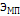 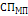 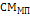 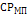 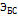 1000Непрерывное экологическое образование и просвещение населения муниципального образования «Город КедровыйПервый заместитель мэра города Кедрового,заместитель мэра по социальной политике и управлению деламиМУ «Кедровская централизованная библиотечная система»    0,820,910,901,00,90